LEIRSKOLE PÅ BJØRNSUND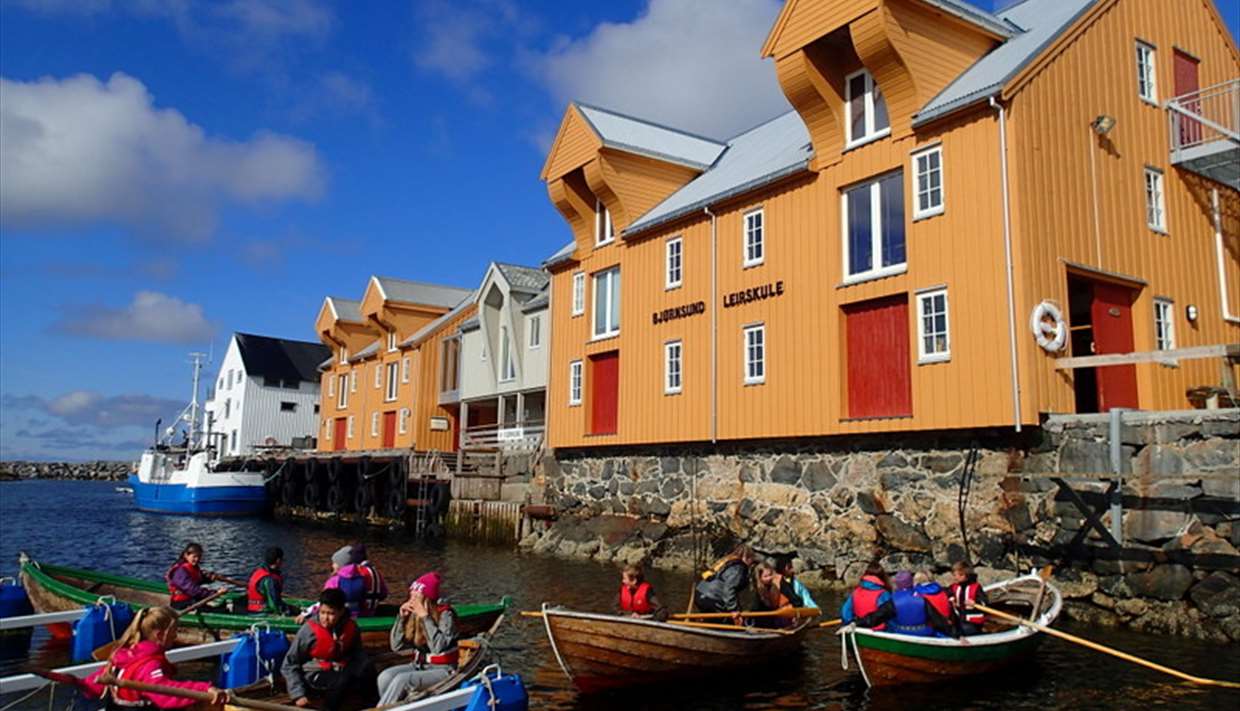 Pakkeliste:Må ha:
Sengetøy (putetrekk, dynetrekk og laken (90×200)) – Vi har dyner og puter til alle!Et stort og et lite håndkleToalettsakerLueUllskjerf/halsTo par votter/hansker (de blir fort våte og skitne)GummistøvlerRegntøy (jakke og bukse – vann- og vindtett)Ekstra utejakkeEtt par lette sko/joggesko (vi har fotball-, volleyball- og bocciabane)Ullundertøy (langermet skjorte og stillongs)To langbukserTo-tre t-skjorter/skjorterTre par ullstrømperTo par ull/raggsokkerEn tjukk ullgenserEn tynn genser eller fleeceInnetøy etter eget ønskeKjekt å ha:Fiskestang!Lommelykt/ hodelykt!KlokkeBadetøyInneskoMusikkinstrumentSolkremKiosk: Vi tar helst kort eller Vipps, og har også T-skjorter og krus. 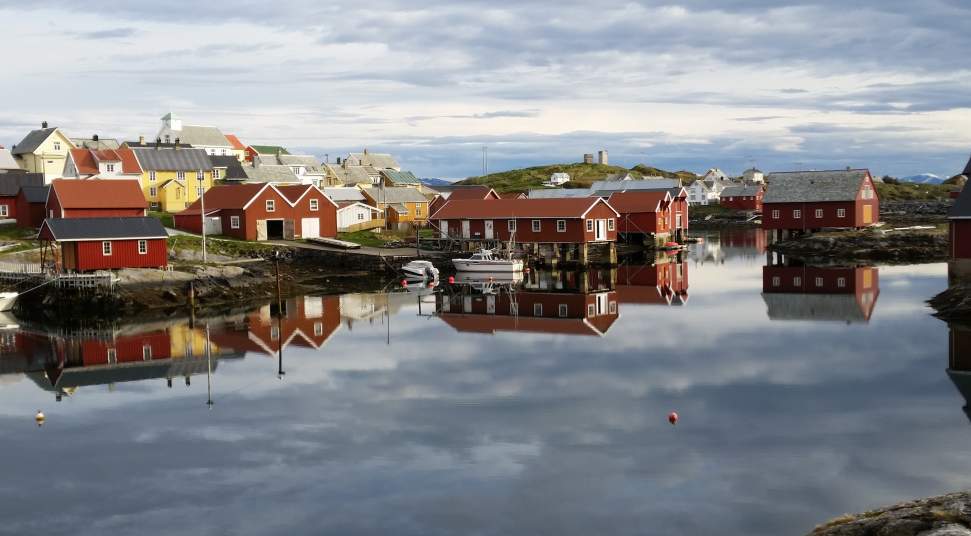 DagsplanProgramMandag
Innkvartering, informasjon og ro-eksamen!Tirsdag
Havfiske, natursti, vi setter garn og teiner, og rotur Vasking og kiosk på kvelden.Onsdag
Vi tar opp garn og teiner og ser på fangsten. Ro-orientering og 50-lek.
Krabbeakademi på kvelden.Torsdag
Tur til fyret og fjæreekskursjon.
Fortellerkveld.Fredag
Rydding, vask og vaskesjekk, avreise.Programmet er avhengig av vær og vind, og det kan skje endringer!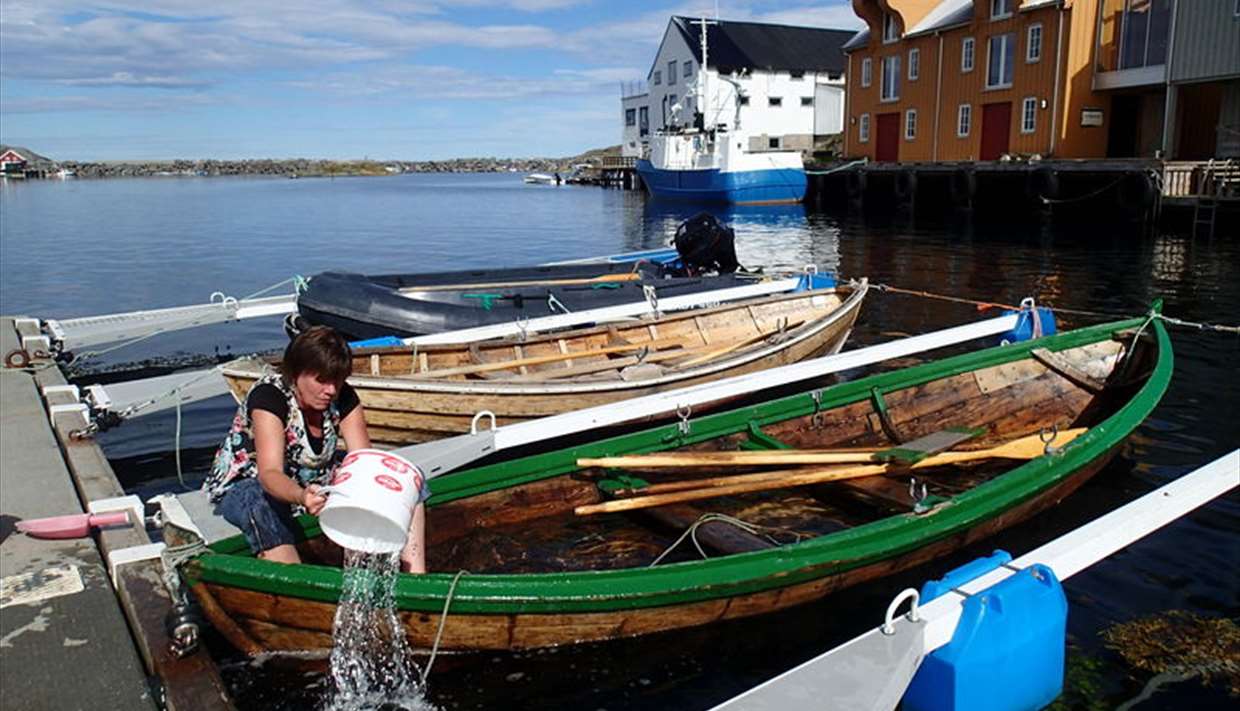 Frokost08.30Undervisning10.00 – 13.00Lunsj13.00Undervisning15.00 – 18.00Middag18.00Ro på rommene23.00